Министерство культуры Нижегородской областиГосударственное бюджетное учреждение культуры Нижегородской области«Нижегородская государственная областная детская библиотека имени Т. А. Мавриной»                                                                                УТВЕРЖДАЮ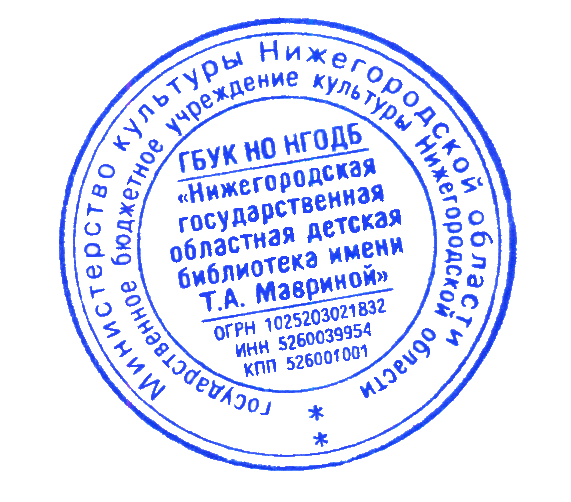 							Директор ГБУК НО НГОДБ																						___________Н. И. Бочкарева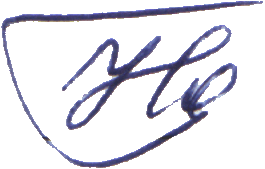 						                    «_____»___________2023 г.Положениеоб организации и проведении IV Всероссийской сетевой акции «ЕДИНСТВО»Общие положенияСетевая акция (далее — Акция) приурочена к государственному празднику — Дню народного единства, который отмечается в стране 4 ноября.Организатор Акции — ГБУК НО «Нижегородская государственная областная детская библиотека имени Т. А. Мавриной».Акция является сетевым мероприятием, направленным на продвижение деятельности библиотек, книги и чтения в социальных сетях. Настоящее Положение определяет цели, задачи, условия, сроки и порядок проведения Акции. ЦельУкрепление патриотических чувств через знакомство с одной из ярких страниц истории России начала XVI века.ЗадачиПознакомить с художественными произведениями, посвящёнными историческим событиям Смутного времени, которые стали истоком появления праздника — Дня народного единства. Привлечь внимание к фактам, ярким событиям из истории страны.Показать значимость событий 1612 года для дальнейшего развития страны, подчеркнуть важность нижегородского ополчения под руководством Д. М. Пожарского и К. Минина для объединения разных народов.Познакомить с опытом работы библиотек по теме и распространить его через социальные сети.Сроки проведения16 октября – 10 ноября 2023 г.УчастникиДетские, школьные и сельские библиотеки.Образовательные учреждения.Индивидуальные участники.Один участник может представить неограниченное количество публикаций. Условия и порядок проведенияУчастник вступает в группу соц. сети «ВКонтакте» «Звездинка-онлайн» https://vk.com/zvzonlineУчастник подбирает информацию, посвящённую Дню народного единства (история, участники и организаторы, современный взгляд и значимость события, народы России, объединение людей и т.п.).Участник готовит публикацию (пост) для социальных сетей. Необходимо обязательно указать организатора акции — Нижегородскую государственную областную детскую библиотеку имени Т. А. Мавриной.Участник самостоятельно размещает информацию (пост) на своей странице или странице библиотеки «ВКонтакте»/«Одноклассниках»/»Телеграм»/»ЯндексДзен» или других ресурсах в сопровождении хештегов #библиотеканазвездинке #мавринка #единство2023 #мы_едины.Темы публикаций (на выбор)«Единение на страницах книг». Художественные (проза или стихи) или документальные произведения, посвящённые Дню народного единства или специально К. Минину и Д. М. Пожарскому. Пост в социальных сетях должен включать: цитату из произведения, имя автора, название произведения, аннотацию, иллюстративный материал (электронные презентации, информационные листы, материалы с использованием инфографики и других возможностей интернет-ресурсов).«Читаем вместе».Разместите ролик (не более 3 минут), в котором будет демонстрироваться чтение детьми отрывка из произведений (поэтических или прозаических), посвященных Дню народного единства, его героям, событиям того времени.«Мы едины!». Интересные факты о празднике, единении народов, и т.п., представленные в различных жанрах и форматах (электронные презентации, видеоролики, информационные листы, материалы с использованием инфографики, ресурсов сетевых сервисов и т.д.).«Вместе!» Иллюстрированные материалы, посвящённые празднованию Дня народного единства в семье, классе, школе, библиотеке, селе/деревне…«Библиотеки ко Дню единства». Опыт работы своей библиотеки по данной теме. Посты могут быть посвящены мероприятиям, выставкам, любым другим интересным формам работы. Также могут быть представлены разработанные игровые материалы (онлайн-викторины, игры и т.п.), выполненные на площадках различных онлайн-сервисов.ПримечаниеСодержание публикаций, материалов должно соответствовать тематике Акции. Публикации не должны содержать сведений рекламного характера.Организатор не несёт ответственности за нарушение участниками авторских прав третьих лиц в случае возникновения такой ситуации.Подведение итогов АкцииДиплом получают все участники акции, заполнившие электронную анкету по ссылке:https://forms.gle/uj6fNngtSrd7zdV46 до 10 ноября 2023 года. Рассылка по итогам Акции будет производиться до 1 декабря 2023 года.Если диплом не был получен, необходимо обратиться к организатору Акции по электронной почте.Информация об итогах Акции размещается в СМИ, на сайте Организатора http://нгодб.рф/По вопросам проведения Акции обращаться:603000, г. Нижний Новгород, улица Звездинка, дом 5, отдел литературы по краеведению и российской истории e-mail: kraingodb@yandex.ruтелефон: 8(831) 437-97-79Приложение 1.Список литературы (выборочный)Галай Ю. Г. Минин в памяти нижегородцев / Ю. Г. Галай ; [предисл. и подбор ил. авт. ; Нижегор. отд-ние Ин-та истории РАН]. – Нижний Новгород : Книги, 2012. – 285, [1] с. – (Нижегородские были. Малая серия).Истомин С. В. Минин и Пожарский : смутное время на Руси : конец XVI – начало XVII вв. / С. В. Истомин ; худож. Ю. Каштанов. – Москва : Белый город, 2006, 2008. – 46, [2] с. : ил. – (История России).Ишимова А. О. История России для детей / А. О. Ишимова ; оформ. П. Иващенко. – Москва : ОЛМА-ПРЕСС, 2002; 2001. – 366, [1] с., [8] л. ил. : ил., порт.Костылев В. И. Кузьма Минин : роман / В. И. Костылев ; послесл. Н. Филатова. – Саранск : Морд. кн. изд-во, 1988. – 349, [1] с. : ил.Костылев В. И. Минин и Пожарский : повесть / В. И. Костылев ; рис. В. Г. Бритвина. – Москва : Дет. лит., 2006, 2007. – 84, [3] с. : ил.Кочегаров К. А. Минин и Пожарский / К. А. Кочегаров ; под редакцией Ю. А. Петрова ; [художники: В. Н. Любин, А. Н. Мощелков]. – Москва : Русское слово, 2012. – 41, [4] с. : ил. – (Великие люди России).Нижний Новгород. Путешествия во времени. Восемь веков истории : интерактивное пособие по истории города / [авторы-составители: Ю. Е. Алехина и О. И. Наумова ; художник Мария Кораллова]. – Нижний Новгород : Кварц, 2021. – 207 с. : ил.Селезнев Ф. А. День народного единства — праздник из Нижнего Новгорода / Ф. А. Селезнев. – Нижний Новгород : Союзполиграф, 2020. – 227 с. : ил.Сидорова И. В. Наш Нижний Новгород : рассказы из истории города : кн. для семейного чтения / И. В. Сидорова, О. И. Наумова ; [рис. С. Л. Агафонова и др.]. – Нижний Новгород : Кварц, 2008. – 240 с. : ил.Соловьев В. М. Минин и Пожарский : рассказ / В. М. Соловьев ; [рис. Д. Полякова, О. Евдокимовой]. – Москва : Дет. лит., 2005. – 14, [2] с. : ил. – (Книга за книгой).Табах В. День народного единства : рассказы, легенды и сказки, баллада : [для младшего и среднего школьного возраста] / В. Табах ; рисунки Владимира Юдина. – Москва : Фонд СЭИП, 2020. – 79 c. : ил.Тихомиров О. Н. Великие полководцы : [рассказы : для сред. шк. возраста] / О. Н. Тихомиров ; худож. О. Пархаев. – Москва : Махаон, 2012. – 143 с. : ил. – (История Отечества).Тихомиров О. Н. Великие русские полководцы и флотоводцы : [для мл. и сред. шк. возраста] / О. Н. Тихомиров ; худож. Л. В. Козлов. – Москва : Дрофа-Плюс, 2007. – 109, [2] с. : ил. – (Наше Отечество).Шамшурин В. А. Алтарь Отечества : ист. повествование / В. А. Шамшурин ; худож. С. А. Шабанов. – Нижний Новгород : Нижполиграф, 1992. – 381, [4] сШамшурин В. А. Выборный человек Кузьма Минин : ист. повествование / В. А. Шамшурин. – НижнийНовгород : [б. и.], 1994. – 245, [1] с.Шамшурин В. А. Жребий Кузьмы Минина / В. А. Шамшурин ; предисл. Ю. Адрианова. – Нижний Новгород : Нижполиграф : Нижегор. ярмарка, 1996. – 543, [1] с., [3] л. цв. ил. – (Нижегородские были).Шамшурин В. А. Каленая соль : ист. повествование / В. А. Шамшурин ; худож. С. Шабанов. – Горький : Волго-Вят. кн. изд-во, 1989. – 349 с. : ил.Шамшурин В. А. Набат над Волгой : ист. повествование. Кн. 2 / В. А. Шамшурин ;худож. С. Шабанов. – Нижний Новгород : Волго-Вят. кн. изд-во, 1991. – 366 с. : ил.Поэтические произведения (список выборочный)Ю. Адрианов «Баллада о медном колечке», «Накануне воззвания», «У могилы Кузьмы Минина» и др.Н. Глазков «Воззвание Минина»Н. Каретникова «Героям народного ополчения 1612 года»Отрывок из книги Н. Кончаловской «Наша древняя столица»И. Крымова «Русь. Смута. Минин и Пожарский»Н. Майданик «День народного единства», «Единство навсегда» и др.П. Лаптев «Единство»В. Орлов «Единство» Н. Рачков «Набат 1612 года», «Родное»Б. Садовский «В память 300-летия подвига героев»В. Степанов «Российская семья»М. Сухорукова «И уходят полки»А. Фигарев «Воззвание Минина», «Земляки»В. Шамшурин поэма «Ополчение»